Etienne Gilson  * 1884 – 1978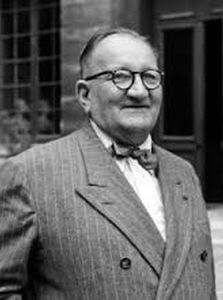  Este portentoso y fecundo escritor cristiano abría muchas puertas a los problemas clásicos y modernos. Basta leer el título de sus múltiples obras para entender que era pensador que hacía pensar a los demás. Los catequistas podrían leer alguno de sus libros y es seguro que entenderían entonces mejor los interrogantes actuales de la sociedad y cómo hay que hablar a los hombres de los tiempos presentes para que entiendan a la Iglesia y sus reclamos de apertra al mundo presente.(París, 13 de junio de 1884 – Auxerre, 19 de septiembre de 1978) fue un filósofo y literato del siglo XX y uno de los más destacados autores de la neoescolástica, ya que era excelente especialista en Santo Tomás de Aquino. ​ BiografíaSus estudios sobre el pensamiento medieval y en particular de la obra de Tomás de Aquino son una de las mejores aproximaciones al tema. Entre 1921 y 1932 enseñó filosofía medieval en la Sorbona de París. Perteneció al Colegio de Francia y ayudó a fundar el Instituto Pontificio de estudios medievales en la Universidad de Toronto, Canadá. Fue el líder del neotomismo católico en su época, y fue elegido miembro de la Academia Francesa en 1946. Son famosas sus conferencias en la Universidad Harvard, compiladas bajo el título "La unidad de la experiencia filosófica", en que defiende la metafísica y define al hombre como animal metafísico por naturaleza, en contra de la tesis nietzscheana compartida por el Círculo de Viena.   Piensa que la historia de la filosofía se puede explicar como un cúmulo de diferentes experiencias filosóficas, las cuales no son más que un cierto ciclo que consiste en un paso de un marcado dogmatismo a un escepticismo profundo. De Santo Tomás de Aquino a Guillermo de Ockham hay una experiencia filosófica, del mismo modo que la hay entre Descartes y el escepticismo de Hume. También son importantes las "William James' y sus "Lectures" dictadas en Toronto, Canadá. El libro luego fue publicado bajo el nombre de "Being and some philosophers".   Es un tratado de Filosofía más que un mero repaso de Historia de la Filosofía. La obra va desde Platón a Sartre, analizando como en cada forma de filosofar el ser ha sido entendido ya sea desde sólo la esencia (esencialismo) o ya sea desde la existencia sola (existencialismo), proponiendo ante la razón la propuesta de Tomás de Aquino como la más equilibrada y la que más hace justicia a la realidad. Además fue un incansable defensor de la Filosofía Cristiana, sobre su real existencia, su historicidad, su importancia en la Historia del pensamiento en general y su tarea en la Filosofía, en la Teología y en la Iglesia católica. Como conferenciante brillante realizaba exposiciones cautivadoras para lo que se deleitaban escuchándole. Era serene en su forma expositiva pero enormemente hábil para plantear interrogantes y abrir  la mente de los oyentes para sugerir  soluciones acertadas. Lo más original de este "catequista de intelectuales" era la claridad de sus afirmaciones y la libertad de las reacciones que provocaba.Basta leer los titulos de sus múltiples publicaciones para definirle como un verdadero "apologistas" de los tiempos modernos Obras de Gilson     En idioma originalLa Liberté chez Descartes et la Théologie, Alcan, París, 1913.Le thomisme, introduction au système de saint Thomas, Vrin, París, Études de philosophie médiévale, Université de Strasbourg, Strasbourg, 1921.La philosophieaumoyen-âge,     vol.I : De ScotErigène à saint Bonaventure, Payot,  1922.   , vol.II : De saint Thomas d’Aquin à Guillaume d’Occam,  Payot, París, 1922.La philosophie de sain tBonaventure, Vrin, París, 1924.René Descartes. Discours de la méthode, texte et commentaire, Vrin, París, 1925.Saint Thomas d’Aquin, Gabalda, 1925.Introduction à l’étude de Saint Augustin, Vrin, París, 1929.Études sur le rôle de la pensée médiévale dans la formation du système cartésien,L’esprit de la philosophie médiévale, Vrin, París, 1932. Les Idées et les Lettres, Vrin, París, 1932.Pour un ordre catholique, Desclée París, 1934.La théologie mystique de saint Bernard, Vrin, París, 1934.Le réalismeméthodique, Téqui, París, 1935.Christianisme et  philosophie, Vrin, París, 1936.TheUnity of Philosophical Experience, Scribner's, 1937.Héloïse et Abélard, Vrin, París, 1938.Dante et philosophie, Vrin, París, 1939.Réalis methomiste et critique de la connaissance, Vrin, París, 1939.Théologie et histoire de la spiritualité, Vrin, París, 1943.Notre démocratie, S.E.R.P., 1947.Philosophie et Incarnation selon Saint Augustin, Montréal, 1947 1999.L’être et l’essence, Vrin, París, 1948.Saint Bernard, texteschoisis et présentés, Plon, París, 1949.L’École des Muses, Vrin, París, 1951.Jean DunsScot, introduction à ses positions fondamentales, Vrin, París, 1952.Les métamorphoses de la cité de Dieu, Vrin, París, 1952.Le Philosophe et la Théologie, Fayard, 1960.Introduction à la philosophie chrétienne, Vrin, París, 1960.La paix de la sagesse, Aquinas, París, 1960.Troisleçons sur le problème de l’existence de Dieu, Divinitas, 1961.L’être et Dieu, en Revuethomiste, 1962.Introduction aux arts du Beau, Vrin, París, 1963.Matières et formes, Vrin, París, 1965.Index scolastico-cartésien, Vrin, París, 1966 (segunda edición), reimpresa en 1979.Les tribulations de Sophie, Vrin, París, 1967.La sociétédemasse et sa culture, Vrin, París, 1967.Hommage à Bergson, Vrin, París, 1967.Linguistique et philosophie, Vrin, París, 1969.D’Aristote à Darwin et retour, Vrin, París, 1971.Dante et Béatrice, études dantesques, Vrin, París, 1974.Saint Thomas moraliste, Vrin, París, 1974.L'athéismedifficile, Vrin, París, 1979Traducciones al castellano  En Castellano se pueden recordarPor un orden católico, diciones del Árbol, Madrid, 1936.Santo Tomás de Aqui  Madrid, 1944.Dios y la filosofía, Emecé, Buenos Aires, 1945.La filosofía de san Buenaventura, Desclée de Brouwer, Buenos Aires, 1948.El realismo metódico, Madrid, 1950.El Tomismo, Buenos Aires, 1951.El ser y la esencia, Emecé, Buenos Aires, 1951.El espíritu de la filosofía medieval, Emecé, Buenos Aires, 1952.La unidad de la experiencia filosófica, Rialp, Madrid, 1960.Pintura y realidad, Aguilar, Madrid, 1961.El filósofo y la teología, Libros del monograma, Madrid, 1962 (reedición 1967).La filosofía en la Edad Media: desde los orígenes patrísticos hasta el fin del siglo XIV,        Gredos, Madrid, 1965 La metamorfosis de la ciudad de Dios, Rialp, Madrid, 1965.Historia de la Filosofía, Buenos Aires, 1967.Elementos de Filosofía cristiana, Rialp, Madrid, 1969 (reedición en 1977 y 1981).El amor a la sabiduría, Ayse, Caracas, 1974.El realismo metódico, Rialp, Madrid, 1974 (4ªed.), Lingüística y Filosofía: Ensayo sobre las constantes filosóficas del lenguaje,           Gredos, Madrid, 1974.De Aristóteles a Darwin y vuelta: ensayo sobre algunas constantes de la biofilosofía         EUNSA, Pamplona, 1976 (reedición 1988), El Tomismo, EUNSA, Pamplona, 1978 (1ªed.: traducción de la 6ª ed.), 2002 (4ªed.), El amor a la sabiduría, Otium, Buenos Aires, 1979.El difícil ateísmo, Universidad Católica de Chile, Santiago de Chile, 1991.El realismo metódico Encuentro, Madrid, 1997, Sobrenaturaleza y realidad, EUNSA, Pamplona, 2000, Dante y la filosofía, EUNSA, Pamplona, 2004.El espíritu de la filosofía medieval, Rialp, Madrid, 2004, .Eloísa y Abelardo, EUNSA, Pamplona, 2004, Las constantes filosóficas del ser, EUNSA, Pamplona, 2005,.Juan DunsScoto. Introducción a sus posiciones fundamentales, EUNSA, 2007, 